Diviser des nombres à 1 chiffreDiviser des nombres à 1 chiffreDiviser des nombres à 1 chiffreDiviser des nombres à 1 chiffreModélise en utilisant le partage égal
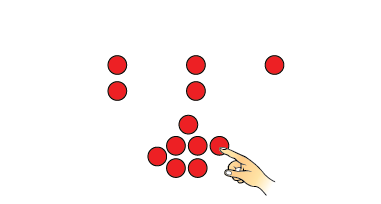 Modélise en utilisant le regroupement égal et le dénombrement par unités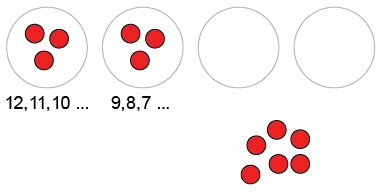 « Je sais qu’il y a 3 dans chaque groupe. »Modélise en utilisant le regroupement égal et le dénombrement par bonds à rebours 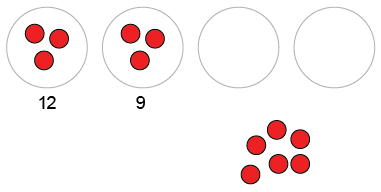 Utilise la soustraction répétée 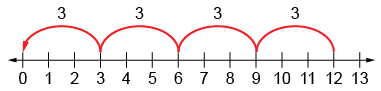 « 4 sauts de 3 à rebours correspondent à 
12 – 3 – 3 – 3 – 3 = 0. »Observations et documentationObservations et documentationObservations et documentationObservations et documentationDiviser des nombres à 1 chiffre (suite) Diviser des nombres à 1 chiffre (suite) Diviser des nombres à 1 chiffre (suite) Diviser des nombres à 1 chiffre (suite) Modélise en pensant à la multiplication, et utilise le symbole de division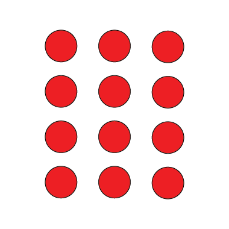 « 12 divisé en groupes de 3 donne 4 groupes. 12 ÷ 3 = 4. »Divise avec aisance« Je sais que 12 ÷ 4 = 3, donc 12 ÷ 3 = 4. »Crée et résout des problèmes comprenant le partage et le regroupement égal« Il y a 12 roues sur les tricycles dans la remise. Combien de tricycles y a-t-il ? »
« 12 ÷ 3 = 4. »Comprend les relations entre les operations« Je sais que 12 – 3 – 3 – 3 – 3 = 0, donc je sais aussi que 12 ÷ 3 = 4. Je sais aussi que 4 × 3 = 12. »Observations et documentationObservations et documentationObservations et documentationObservations et documentation